NAMNAVRESA/HEMKOMSTFÄRDTIDSERSÄTTNINGTRAKTAMENTE ENDAGSUNDERSKRIFT 
Beslutattest kan inte vara samma som resenär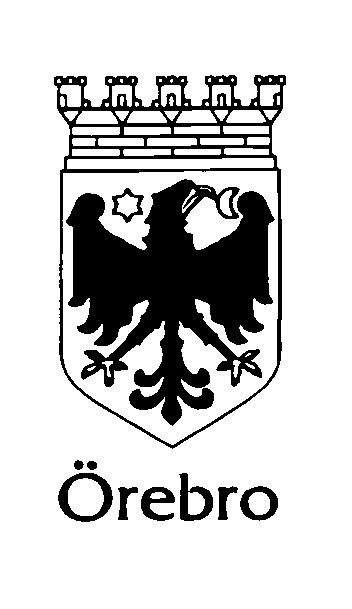 Nämnd……………………RESERÄKNING      Datum              ……………………………Endagsförrättning InrikesNamnPersonnummerAvresaHemkomstResans syfte, förrättningsort, övriga upplysningarDatumKlockslagFärdtid utanför mötestid/utbildningstid/konferens tid Antal timmar/kalenderveckaAntal 1 – 10 timmarAntal över 10 timmarSkattepliktigt Minst  från arbetsplats och bostadSkattepliktigt Minst  från arbetsplats och bostadSkattepliktigt Minst  från arbetsplats och bostadSkattepliktigt Minst  från arbetsplats och bostadSkattepliktigt Minst  från arbetsplats och bostadSkattepliktigt Minst  från arbetsplats och bostadFri kost reducerar traktamentetFri kost reducerar traktamentetFri kost reducerar traktamentetFri kostFri kostFri kostFrukostLunchMiddagMer än 6 timmar men högst 10 timmar   HalvtMer än 10 timmar   HeltResenärens namnteckningBeslutsattest (ordförande/vice ordförande)Namnförtydligande (ordförande/vice ordförande)